District 67, Toastmasters International 2013-20144th Executive Committee & 2nd Council Joint Meeting第四次執委會及第二次會員代表大會中華民國國際演講協會第十七屆第三次理事,監事聯席會議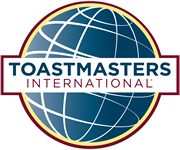 Date & Time : 9:00–11:50 AM, Sunday, Apr. 13, 2013地址: 台北市信義區松仁路三號(中油大樓國光廳)Date & Time : 9:00–11:50 AM, Sunday, Apr. 13, 2013地址: 台北市信義區松仁路三號(中油大樓國光廳)Date & Time : 9:00–11:50 AM, Sunday, Apr. 13, 2013地址: 台北市信義區松仁路三號(中油大樓國光廳)4th Executive Committee第四次執委會4th Executive Committee第四次執委會4th Executive Committee第四次執委會4th Executive Committee第四次執委會4th Executive Committee第四次執委會TimeTopic/ ContentTopic/ ContentPerson in ChargeMins08:45Registration 註冊報到Registration 註冊報到2509:003rd ExCom Meeting Announcement 召開第三次執委會Roll call and certification of Quorum 確認開會法定人數3rd ExCom Meeting Announcement 召開第三次執委會Roll call and certification of Quorum 確認開會法定人數District Secretary Teresa Chang總會秘書長 張海星109:01Call to order - 3rd ExCom Meeting 宣佈第三次執委會開會Welcome Remarks 致歡迎詞Call to order - 3rd ExCom Meeting 宣佈第三次執委會開會Welcome Remarks 致歡迎詞DG Joy Tsai, DTM 總會長蔡嬌燕309:01Reading of the District Mission 宣讀總會使命Reading of the District Mission 宣讀總會使命LGET Eric Liang DTM教育副總會長 梁守誠109:01Adoption of Agenda 確認本次會議議程Adoption of Agenda 確認本次會議議程DG Joy Tsai, DTM 總會長蔡嬌燕109:16Reading, Correction and Approval of the previous meeting minutes 宣讀 修正 並確認上次會議紀錄Reading, Correction and Approval of the previous meeting minutes 宣讀 修正 並確認上次會議紀錄District Secretary Teresa Chang總會秘書長 張海星209:20Special Committee Reports 特別委員會報告Special Committee Reports 特別委員會報告15Realignment Committee 組織重整委員會主席報告Realignment Committee 組織重整委員會主席報告Harry Fong, DTM / 方瑞源2Coach Committee 救援教練委員會主席報告Coach Committee 救援教練委員會主席報告Jorie Wu, DTM / 吳姿杏2Chief Ambassador 教育大使主席報告Chief Ambassador 教育大使主席報告Mike Yang, DTM / 楊冀光2Speakers Bureau 講師團報告Speakers Bureau 講師團報告Haihsuo Lee 李海碩2Translation Committee 翻譯委員會報告Translation Committee 翻譯委員會報告Solomon Chen 陳立山22013 Fall Conference Committee 2013秋季大會委員會報告2013 Fall Conference Committee 2013秋季大會委員會報告Roger Huang 黃意程/ Peyton Kim 金培琨2Venue Report for 2015 Spring Con 2015春季大會場地報告Venue Report for 2015 Spring Con 2015春季大會場地報告LGET Eric Liang, DTM / 梁守誠209:35Motion from the floor 臨時動議Motion from the floor 臨時動議DG  Joy Tsai, DTM 總會長 蔡嬌燕509:40Announcements 宣佈事項Time and Place of Next Meeting 下次會議時間地點確認Announcements 宣佈事項Time and Place of Next Meeting 下次會議時間地點確認DG  Joy Tsai, DTM 總會長 蔡嬌燕309:43Meeting Minutes Briefing and confirmed 會議記錄簡述及確認Meeting Minutes Briefing and confirmed 會議記錄簡述及確認District Secretary Teresa Chang總會秘書長 張海星209:45Adjournment 散會Adjournment 散會2013-2014  2nd Council Meeting 第二次會員代表大會2013-2014  2nd Council Meeting 第二次會員代表大會2013-2014  2nd Council Meeting 第二次會員代表大會2013-2014  2nd Council Meeting 第二次會員代表大會TimeTopic/ ContentPerson in ChargeMins09:452nd Council Meeting Announcement第二次會員代表大會Roll call and certification of Quorum 確認開會法定人數District Secretary Teresa Chang總會秘書長 張海星109:46Call to order-2nd Council Meeting宣佈第二次代表大會開會Adoption of Agenda 確認本次會議議程DG  Joy Tsai, DTM 總會長 蔡嬌燕209:48District 67 Officers Election  D67總會幹部選舉DG  Joy Tsai, DTM 總會長 蔡嬌燕50Report of District Officers Candidate宣佈總會幹部候選人名單Floor Nomination 徵詢臨時提名Campaign Speech: 競選演說1-2' each for all candidates 每位候選人1-2分鐘競選演說(Candidates : DG, LGET, LGM, Div Govs A – L 候選人: 總會長、教育副總會長、推廣副總會長、各部總監)Vote 投票Work for Vote Result 開票工作 (監票、唱票、計票)(開票工作與以下執委會報告同時進行)Nominating Committee Chairman Marian Hsiao, DTM 提名委員會主席 蕭敏環10:38Reports of Officers 執委會報告 (另附書面報告)45District Governor Report 總會長報告Joy Tsai, DTM 蔡嬌燕3Lt. Governor Education Report 教育副總會長報告Eric Liang, DTM梁守誠3Lt. Governor Marketing Report 推廣副總會長報告Caroline Kiang, 張可芸3District PR Officer 公關部執行長報告Jennifer Huang黃緹涓2District Secretary Report 秘書長報告Teresa Chang 張海星2District Treasurer Report 財務長報告Irene Tsai 蔡嬌敏2District Internet Web Master 網路長報告Robert Chou 周鈞豪2Division Reports 各分部總監報告Each DG 2 min各部總監2分鐘2511:23Motion from the floor 臨時動議DG. Joy Tsai, DTM 蔡嬌燕211:25Announcements 宣佈事項Announcement of District Officers Elected 宣佈總會幹部當選名單Time and Place of Next Meeting 下次會議時間地點確認DG. Joy Tsai, DTM 蔡嬌燕311:26Meeting Minutes Briefing and confirmed 會議記錄簡述及確認District Secretary Teresa Chang總會秘書長 張海星211:28Adjournment 散會